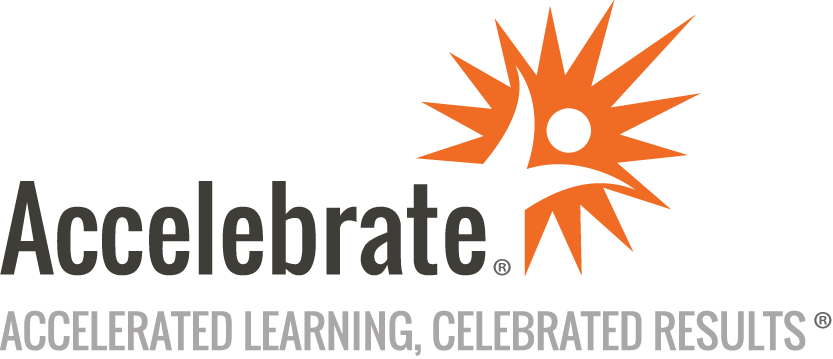 Microsoft PowerPoint: Presentation Structure and Best PracticesCourse Number: OFC-146
Duration: 0.5 daysOverviewThe most crucial step in creating a compelling presentation is planning and structuring the narrative arc to resonate deeply with the target audience, then building an informative, well-designed presentation to support it. This PowerPoint Presentation Structure and Best Practices training teaches attendees how to plan and organize their presentations for maximum impact.PrerequisitesAll students must have basic experience with PowerPoint.MaterialsAll MS PowerPoint training attendees receive comprehensive courseware.Software Needed on Each Student PCAll attendees need a full installation of Office 365, including Microsoft PowerPoint.ObjectivesPlan the presentation story arcCreate detailed slides to support simpler contentAdd navigational elementsCreate handouts and reportsOutlineIntroduction to Presentation Structure and Best Practices in PowerPoint Course IntroductionPresentation GoalsPlanning your Presentation Understanding your AudienceIdentifying your MessageDefining Opportunities and LimitationsNaming the ResultDesigning a Narrative StructureContent and Navigation Designing the Presentation FlowDesigning the On-Slide FlowFormatting and Adjusting SlidesAdding Navigational ElementsBeyond the Presentation Pre-Presentation OpportunitiesPresentation ChecklistDesigning Presentation DeliveryPost-Presentation OpportunitiesConclusion